Modalités d’inscriptionL’inscription au PAF 2018 – 2019 est ouverte du jeudi 30 août au vendredi 21 septembre 2018.Après avoir consulté le Plan Académique 2018-2019 sur iPAF (l’aide à la consultation est à votre disposition), notez les codes des dispositifs qui vous intéressent. L’inscription n’est possible que pour les formations dont le type de candidature est « avec candidature individuelle ». Vous avez la possibilité de faire 3 vœux au maximum.Pour vous inscrire, cliquez sur le lien  https://portail.ac-lyon.fr/Pour vous connecter, vous utiliserez les codes suivants :Identifiant : il s’agit de votre identifiant de messagerie électronique (le plus souvent, initiale du prénom suivi du nom de famille)Mot de passe : il s’agit du mot de passe de votre adresse académique, si vous ne l’avez jamais modifié, c’est votre NUMEN.En cas de problème concernant ces codes, vous pouvez contacter le guichet unique : 04.72.80.64.88.Aide à la navigation dans GAIAPour débuter votre inscription, cliquez sur « gestion des personnels », puis sur « GAIA - accès individuel ».Choisissez ensuite le bouton « inscription individuelle ».Pour vous inscrire, indiquez l’identifiant du dispositif en candidature individuelle que vous avez sélectionné lors de votre consultation sur iPAF ou faites une recherche à partir de l’onglet « consultation du plan » à gauche de la page. Cliquez sur le libellé ; les dates disponibles sont alors visibles. Vous pouvez consulter le contenu des formations en cliquant sur la loupe située à droite de l’intitulé de la formation ou du module.Avant de cliquer sur le bouton « suivant », il est indispensable de classer vos candidatures, même si vous ne demandez qu’une formation.Il est conseillé de cocher l’option « recevoir un récapitulatif de mes candidatures » avant de confirmer votre demande d’inscription.En fin d’inscription, pensez à cliquer sur « confirmer » afin que votre inscription à la formation soit enregistrée.Si vous revenez dans l’espace d’inscription ultérieurement et supprimez un de vos vœux, vous devrez également confirmer cette suppression (via le bouton « confirmer ») afin qu’elle soit prise en compte.En cas de difficulté lors de votre inscription, vous pouvez adresser un courriel à dafop-secretariatpaf@ac-lyon.fr ou contacter : Secrétariat :         04 72 80 66 56     ou        04 72 80 66  48                     Thierry Gozzi :     04 72 80 66 47      -      Audrey Paillard : 04 72 80 66 55    -  Chantal Sausa :   04 72 80 66 50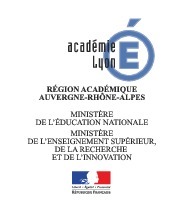 AIDE A L’INSCRIPTION INDIVIDUELLE DU PLAN ACADEMIQUE DE FORMATION DES PERSONNELS ENSEIGNANTS, D’ÉDUCATION ET D’ORIENTATION  2018-20192nd DEGRÉ